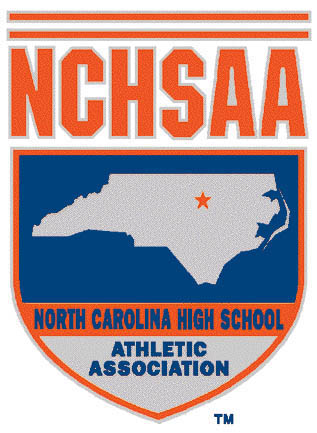 This form must be signed by one of the following examining Licensed Health Care Providers (LHCP) before the student-athlete is allowed to resume full participation in athletics: Licensed Physician (MD/DO), Licensed Physician Assistant (PA), Licensed Nurse Practitioner (NP). This form must be signed by the student-athlete’s parent/legal custodian giving their consent before their child resumes full participation in athletics.Name of Student-Athlete: __________________________ DOB: ____________________ Male/FemaleDate COVID-19 Symptom Diagnosed: ___________      Date COVID-19 Symptom Resolved: ___________     This is to certify that the above-named student-athlete had a negative test result after having acknowledged sign(s)/symptom(s) consistent with COVID-19.As the examining LHCP, I attest that the above-named student-athlete had a negative test result after having acknowledged sign(s)/symptom(s) consistent with COVID-19.  By signing below therefore, I give the above-named student-athlete consent to resume full participation in athletics.  _________________________________________________________________     __________________________   Signature of Licensed Physician, Licensed Physician Assistant,                                                                               Date  Licensed Nurse Practitioner (Please Circle) _________________________________________________________________                                                  Please Print Name  _________________________________________________________________   ___________________________                                                   Please Print Office Address                                                                              Phone Number******************************************************************************Parent/Legal Custodian Consent for Their Child to Resume Full Participation in AthleticsI am aware that the NCHSAA REQUIRES the consent of a child’s parent or legal custodian prior to them resuming full participation in athletics after having tested negative for acknowledged sign(s)/symptom(s) consistent with COVID-19.  I acknowledge that the Licensed Health Care Provider above has overseen my child’s negative COVID-19 test and has given their consent for my child to resume full participation in athletics.  By signing below, I hereby give my consent for my child to resume full participation in athletics. _________________________________________________________________     __________________________                                                         Signature of Parent/Legal Custodian                                                                                                   Date                                   _________________________________________________________________                                   Please Print Name and Relationship to Student-Athlete